CONTEXTE ET JUSTIFICATION Le Lab’ess, le laboratoire de l’économie social et solidaireFondé en 2012, juste après la révolution, le Laboratoire de l’Economie Social et Solidaire (Lab’ess) est une organisation dont la mission est de soutenir le mouvement associatif et d’appuyer l’entrepreneuriat social comme levier d’un développement solidaire, inclusif et durable. Le Lab’ess a su évoluer et s’adapter à son contexte pour agir toujours plus efficacement auprès des acteur.rice.s du changement et démultiplier son impact. Premier incubateur tunisien de projets à impact social et environnemental.Aujourd’hui présent à Tunis, au sein de son espace de travail collaboratif, hors les murs en régions et également dans les pays de la région MENA, le Lab’ess, sensibilise, accompagne et finance toutes celles et ceux qui entreprennent en faveur de l’intérêt général à travers différents projets et programmes innovants.Le Lab’ess est une structure de PULSE, l’une des associations du GROUPE SOS qui mène des actions à l’international. VisionEtre au service des acteurs.rices du changement pour développer une économie de la transition plus inclusive et durable. Mission La mission du Lab’ess est de soutenir majoritairement le mouvement associatif et d’appuyer l’entrepreneuriat social comme levier d’un développement solidaire, inclusif et durable. Concrètement, le Lab’ess sensibilise, accompagne et finance celles et ceux qui entreprennent en faveur de l’intérêt général.Descriptif de la mission L’objectif de la formation est de renforcer les capacités des collaborateur.trice.s du Lab’ess afin qu’ils.elles soient capables d’améliorer le compétence en animation de formation d’accompagnement des bénéficiaires de la structure. La formation devra permettre aux participant.e.s de mieux transmettre les pratiques et savoirs-faire aux publics accompagnés.Principaux objectifsS’approprier les fondamentaux de l’animationConcevoir une formation et l’animer (ingénierie de formation : analyse et conception)Maitriser les techniques pédagogiques pour gérer le groupe de participants, susciter et maintenir leur intérêtLes bénéficiaires Une partie des équipes du Lab’ess, composée de responsables et chargés d’accompagnement. (+/- 10 personnes)Formation collective  La formation collective pourra s’étendre sur une durée 4 jours et se déroulera le 16, 17, 20 et 21 mars 2023.Langue de la formation La formation devront se faire en français Les supports de formation devront être en français. Livrables / rapportsA l’issu des journées de formation collective, les participant.e.s auront accès aux supports de formation (powerpoint, exercice, etc.) et au plan de formation. Il sera également attendu un rapport de formation, incluant une enquête de satisfaction ainsi que des recommandations du.de la consultant.e. La formation devra donner lieu à l’obtention d’un certificat de formateur pour les participant.e.s.CALENDRIER ESTIMATIF, DUREE ET LIEU DES MISSIONS Horaire : quatre journées de formation collective, qui débuteront à 9h00. L’agenda sera adapté par les soins du.de la consultant.e en comptant sur la base d’une durée de formation de 7 heures par journée. Un temps d’évaluation pour la certification des participant.e.s devra être programmé dans le cadre de la formation. .Date : la formation aura lieu 16, 17, 20 et 21 marsLieu : La salle de formation du Lab’essConditions matÉrielles et engagementsLe Lab’ess s’engage à mettre à la disposition du.de la consultant.e un local pour assurer la formation et toutes les données nécessaires à l’exécution de sa mission.Le.la consultant.e s’engage à informer l’équipe du Lab’ess des équipements nécessaires pour le déroulement de la formation, bien en amont de la formation.QUALIFICATIONS ET PROFIL DU.DE LA CONSULTANT.ELe.la consultant.e devra répondre au profil suivant :Une expérience dans les missions de formation Une expertise dans l’ingénierie de formationUne sensibilité aux problématiques sociales et environnementales Conditions de soumissionLes dossiers de candidature des consultant.e.s intéressé.e.s par la présente mission devront obligatoirement comporter les éléments suivants :CV et références ciblées (structure, nom et fonction, coordonnées)Note technique présentant la méthodologie, le calendrier de réalisation des activités, etc. (2 pages maximum) Carte d’identification fiscale (patente) ou un extrait KBIS (pour les structures étrangères)La certification de la structure l’habilitant à dispenser des formations de formateurProposition financière indiquant séparément la formation collective la certification individuelle par participant.e (la proposition financière doit indiquer le coût total en HT et en TTC.Soumission des dossiers Les dossiers de candidatures doivent être envoyés avant le 21 novembre 2022 par e-mail aux adresses suivantes : sonya.zaiem@labess.tn et marine.sohn@labess.tn.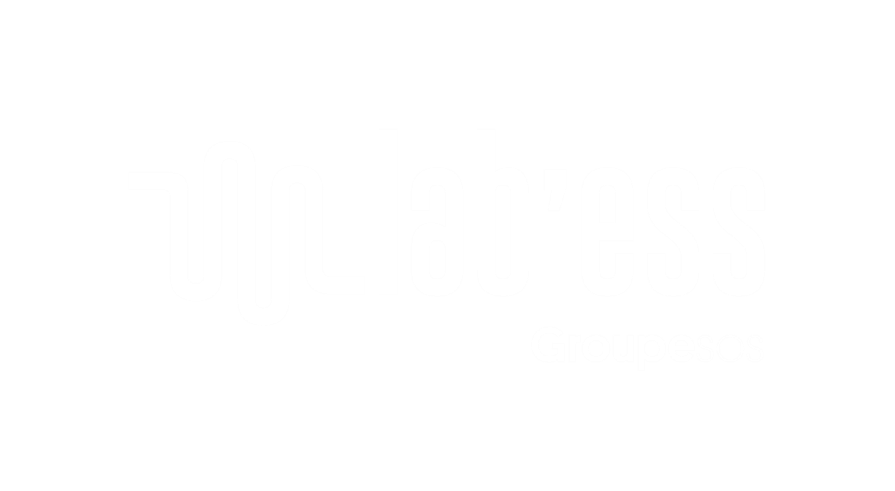 